DEPARTAMENTO DE MECANICA AUTOMOTRIZ Profesor : Cristian Torres Olivares / Cristian Martínez Castro / Álvaro Flores  Ruiz Asignatura  :Ajuste de Motores3º año A  Nombre del  alumno: __________________________________________________ Guía  de  trabajo mantenimiento de  sistemas  eléctricos y electronicos ActividadLeer y conocer componentes de la  batería.  Su función en el sistema eléctrico y  las  precauciones en su manipulación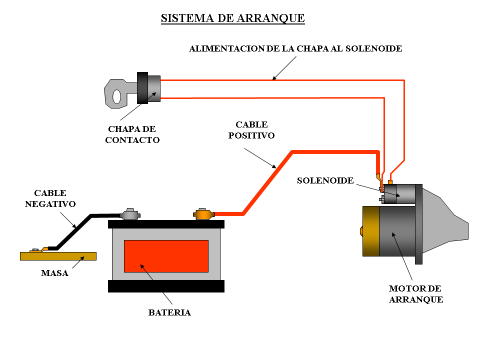 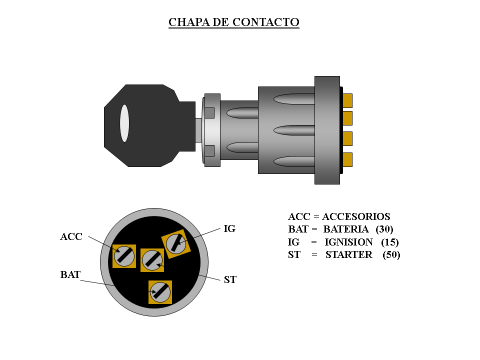 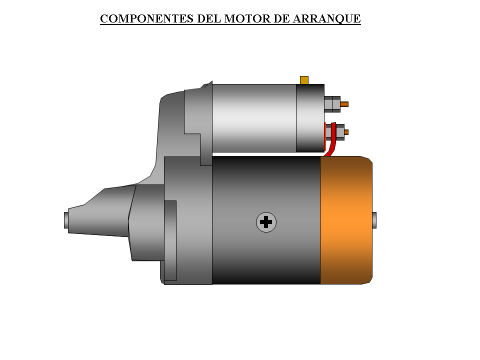 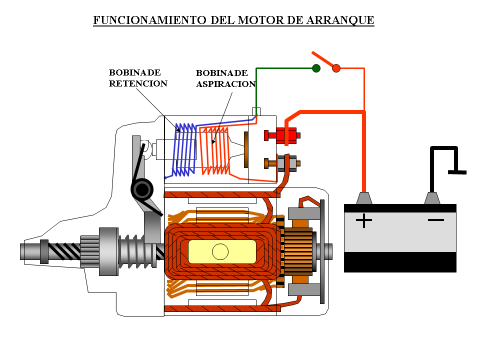 CuestionarioComo se llama el cable negro de batería?Donde ataca  el motor de arranque?Como se llama el  piñón dentado del motor de arranque?Que voltajes son los más usados  en  vehículos  pequeños y grandes?Se puede decir que el solenoide  es  un electriman?Los carbones  se les llama  también  escobillas?La  chapa de contacto es  un disyuntor  o un interruptor?Nota :  todos los componentes eléctricos del automóvil  deben  ser probados  bajo estrictas  normas de seguridad , pues  de  esto depende  que  un vehículo este  100%  confiable  y  en todo momento